Os rhoddwyd manylion cynrychiolydd, bydd pob llythyr a chyswllt yn cael eu cyfeirio ato ef/hi hyd nes bod y Tribiwnlys yn cael gwybod nad yw ef/hi yn gweithredu ar eich rhan bellach.Rhestr WirioGwnewch yn siŵr eich bod wedi cwblhau'r ffurflen hon I GYD.Ni fydd y Tribiwnlys yn prosesu eich cais os na fyddwch wedi gwneud hynny.Cysylltwch â'r Tribiwnlys Eiddo Preswyl os oes gennych unrhyw gwestiynau am sut i lenwi'r ffurflen hon neu'r drefn y bydd y Tribiwnlys yn ei dilyn:Ffôn:		0300 025 2777E-bost:	rpt@llyw.cymru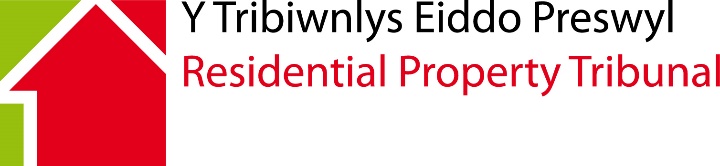 Ffurflen GaisCais i'r Tribiwnlys Eiddo Preswyl/Tribiwnlys Prisio Lesddaliadau am ganiatâd i apelio yn erbyn penderfyniad i'r Uwch Dribiwnlys (Siambr Tiroedd) Ffurflen GaisCais i'r Tribiwnlys Eiddo Preswyl/Tribiwnlys Prisio Lesddaliadau am ganiatâd i apelio yn erbyn penderfyniad i'r Uwch Dribiwnlys (Siambr Tiroedd) Ffurflen GaisCais i'r Tribiwnlys Eiddo Preswyl/Tribiwnlys Prisio Lesddaliadau am ganiatâd i apelio yn erbyn penderfyniad i'r Uwch Dribiwnlys (Siambr Tiroedd) Ffurflen GaisCais i'r Tribiwnlys Eiddo Preswyl/Tribiwnlys Prisio Lesddaliadau am ganiatâd i apelio yn erbyn penderfyniad i'r Uwch Dribiwnlys (Siambr Tiroedd) Ffurflen GaisCais i'r Tribiwnlys Eiddo Preswyl/Tribiwnlys Prisio Lesddaliadau am ganiatâd i apelio yn erbyn penderfyniad i'r Uwch Dribiwnlys (Siambr Tiroedd) Ffurflen GaisCais i'r Tribiwnlys Eiddo Preswyl/Tribiwnlys Prisio Lesddaliadau am ganiatâd i apelio yn erbyn penderfyniad i'r Uwch Dribiwnlys (Siambr Tiroedd) Ffurflen GaisCais i'r Tribiwnlys Eiddo Preswyl/Tribiwnlys Prisio Lesddaliadau am ganiatâd i apelio yn erbyn penderfyniad i'r Uwch Dribiwnlys (Siambr Tiroedd) Ffurflen GaisCais i'r Tribiwnlys Eiddo Preswyl/Tribiwnlys Prisio Lesddaliadau am ganiatâd i apelio yn erbyn penderfyniad i'r Uwch Dribiwnlys (Siambr Tiroedd) Ffurflen GaisCais i'r Tribiwnlys Eiddo Preswyl/Tribiwnlys Prisio Lesddaliadau am ganiatâd i apelio yn erbyn penderfyniad i'r Uwch Dribiwnlys (Siambr Tiroedd) Ffurflen GaisCais i'r Tribiwnlys Eiddo Preswyl/Tribiwnlys Prisio Lesddaliadau am ganiatâd i apelio yn erbyn penderfyniad i'r Uwch Dribiwnlys (Siambr Tiroedd) Ffurflen GaisCais i'r Tribiwnlys Eiddo Preswyl/Tribiwnlys Prisio Lesddaliadau am ganiatâd i apelio yn erbyn penderfyniad i'r Uwch Dribiwnlys (Siambr Tiroedd) Ffurflen GaisCais i'r Tribiwnlys Eiddo Preswyl/Tribiwnlys Prisio Lesddaliadau am ganiatâd i apelio yn erbyn penderfyniad i'r Uwch Dribiwnlys (Siambr Tiroedd) Ffurflen GaisCais i'r Tribiwnlys Eiddo Preswyl/Tribiwnlys Prisio Lesddaliadau am ganiatâd i apelio yn erbyn penderfyniad i'r Uwch Dribiwnlys (Siambr Tiroedd) Ffurflen GaisCais i'r Tribiwnlys Eiddo Preswyl/Tribiwnlys Prisio Lesddaliadau am ganiatâd i apelio yn erbyn penderfyniad i'r Uwch Dribiwnlys (Siambr Tiroedd) Ffurflen GaisCais i'r Tribiwnlys Eiddo Preswyl/Tribiwnlys Prisio Lesddaliadau am ganiatâd i apelio yn erbyn penderfyniad i'r Uwch Dribiwnlys (Siambr Tiroedd) Ffurflen GaisCais i'r Tribiwnlys Eiddo Preswyl/Tribiwnlys Prisio Lesddaliadau am ganiatâd i apelio yn erbyn penderfyniad i'r Uwch Dribiwnlys (Siambr Tiroedd) Ffurflen GaisCais i'r Tribiwnlys Eiddo Preswyl/Tribiwnlys Prisio Lesddaliadau am ganiatâd i apelio yn erbyn penderfyniad i'r Uwch Dribiwnlys (Siambr Tiroedd) Ffurflen GaisCais i'r Tribiwnlys Eiddo Preswyl/Tribiwnlys Prisio Lesddaliadau am ganiatâd i apelio yn erbyn penderfyniad i'r Uwch Dribiwnlys (Siambr Tiroedd) Mae'n bwysig eich bod yn darllen y nodiadau hyn yn ofalus cyn cwblhau'r ffurflen hon. Ysgrifennwch yn glir mewn inc DU a thiciwch y blychau sy'n briodol.Mae'r ffurflen gais hon hefyd ar gael yn Saesneg. Cysylltwch â'r tribiwnlys am fersiwn Saesneg o'r ffurflen hon.Hon yw'r ffurflen gywir i'w defnyddio os hoffech ofyn i'r Tribiwnlys Eiddo Preswyl/Tribiwnlys Prisio Lesddaliadau ("y Tribiwnlys") am ganiatâd i apelio i'r Uwch Dribiwnlys (Siambr Tiroedd) yn erbyn penderfyniad gan y Tribiwnlys hwnnw.Cofiwch: rhaid bod y sawl sy'n gwneud cais am ganiatâd wedi bod yn barti i weithrediadau'r Tribiwnlys. Os ydych yn gyrru copi galed, anfonwch y ffurflen gais wedi'i chwblhau ynghyd â'r dogfennau gofynnol i: Y Tribiwnlys Eiddo PreswylOak HouseCleppa ParkCeltic SpringsCasnewyddNP10 8BDNodyn i YmgeiswyrDylai ymgeiswyr wybod y gall unrhyw wybodaeth y byddant yn ei rhoi i'r Tribiwnlys gael ei chofnodi mewn dogfen penderfyniad.  Mae holl benderfyniadau'r Tribiwnlys ar gael i'r cyhoedd.Dewis iaithMae’r Tribiwnlys Eiddo Preswyl yn croesawu gohebiaeth a galwadau ffôn yn Gymraeg a Saesneg. Mae hyn yn cynnwys cyflwyno ffurflenni, dogfennau a sylwadau ysgrifenedig i'r Tribiwnlys.Mae'n bwysig eich bod yn darllen y nodiadau hyn yn ofalus cyn cwblhau'r ffurflen hon. Ysgrifennwch yn glir mewn inc DU a thiciwch y blychau sy'n briodol.Mae'r ffurflen gais hon hefyd ar gael yn Saesneg. Cysylltwch â'r tribiwnlys am fersiwn Saesneg o'r ffurflen hon.Hon yw'r ffurflen gywir i'w defnyddio os hoffech ofyn i'r Tribiwnlys Eiddo Preswyl/Tribiwnlys Prisio Lesddaliadau ("y Tribiwnlys") am ganiatâd i apelio i'r Uwch Dribiwnlys (Siambr Tiroedd) yn erbyn penderfyniad gan y Tribiwnlys hwnnw.Cofiwch: rhaid bod y sawl sy'n gwneud cais am ganiatâd wedi bod yn barti i weithrediadau'r Tribiwnlys. Os ydych yn gyrru copi galed, anfonwch y ffurflen gais wedi'i chwblhau ynghyd â'r dogfennau gofynnol i: Y Tribiwnlys Eiddo PreswylOak HouseCleppa ParkCeltic SpringsCasnewyddNP10 8BDNodyn i YmgeiswyrDylai ymgeiswyr wybod y gall unrhyw wybodaeth y byddant yn ei rhoi i'r Tribiwnlys gael ei chofnodi mewn dogfen penderfyniad.  Mae holl benderfyniadau'r Tribiwnlys ar gael i'r cyhoedd.Dewis iaithMae’r Tribiwnlys Eiddo Preswyl yn croesawu gohebiaeth a galwadau ffôn yn Gymraeg a Saesneg. Mae hyn yn cynnwys cyflwyno ffurflenni, dogfennau a sylwadau ysgrifenedig i'r Tribiwnlys.Mae'n bwysig eich bod yn darllen y nodiadau hyn yn ofalus cyn cwblhau'r ffurflen hon. Ysgrifennwch yn glir mewn inc DU a thiciwch y blychau sy'n briodol.Mae'r ffurflen gais hon hefyd ar gael yn Saesneg. Cysylltwch â'r tribiwnlys am fersiwn Saesneg o'r ffurflen hon.Hon yw'r ffurflen gywir i'w defnyddio os hoffech ofyn i'r Tribiwnlys Eiddo Preswyl/Tribiwnlys Prisio Lesddaliadau ("y Tribiwnlys") am ganiatâd i apelio i'r Uwch Dribiwnlys (Siambr Tiroedd) yn erbyn penderfyniad gan y Tribiwnlys hwnnw.Cofiwch: rhaid bod y sawl sy'n gwneud cais am ganiatâd wedi bod yn barti i weithrediadau'r Tribiwnlys. Os ydych yn gyrru copi galed, anfonwch y ffurflen gais wedi'i chwblhau ynghyd â'r dogfennau gofynnol i: Y Tribiwnlys Eiddo PreswylOak HouseCleppa ParkCeltic SpringsCasnewyddNP10 8BDNodyn i YmgeiswyrDylai ymgeiswyr wybod y gall unrhyw wybodaeth y byddant yn ei rhoi i'r Tribiwnlys gael ei chofnodi mewn dogfen penderfyniad.  Mae holl benderfyniadau'r Tribiwnlys ar gael i'r cyhoedd.Dewis iaithMae’r Tribiwnlys Eiddo Preswyl yn croesawu gohebiaeth a galwadau ffôn yn Gymraeg a Saesneg. Mae hyn yn cynnwys cyflwyno ffurflenni, dogfennau a sylwadau ysgrifenedig i'r Tribiwnlys.Mae'n bwysig eich bod yn darllen y nodiadau hyn yn ofalus cyn cwblhau'r ffurflen hon. Ysgrifennwch yn glir mewn inc DU a thiciwch y blychau sy'n briodol.Mae'r ffurflen gais hon hefyd ar gael yn Saesneg. Cysylltwch â'r tribiwnlys am fersiwn Saesneg o'r ffurflen hon.Hon yw'r ffurflen gywir i'w defnyddio os hoffech ofyn i'r Tribiwnlys Eiddo Preswyl/Tribiwnlys Prisio Lesddaliadau ("y Tribiwnlys") am ganiatâd i apelio i'r Uwch Dribiwnlys (Siambr Tiroedd) yn erbyn penderfyniad gan y Tribiwnlys hwnnw.Cofiwch: rhaid bod y sawl sy'n gwneud cais am ganiatâd wedi bod yn barti i weithrediadau'r Tribiwnlys. Os ydych yn gyrru copi galed, anfonwch y ffurflen gais wedi'i chwblhau ynghyd â'r dogfennau gofynnol i: Y Tribiwnlys Eiddo PreswylOak HouseCleppa ParkCeltic SpringsCasnewyddNP10 8BDNodyn i YmgeiswyrDylai ymgeiswyr wybod y gall unrhyw wybodaeth y byddant yn ei rhoi i'r Tribiwnlys gael ei chofnodi mewn dogfen penderfyniad.  Mae holl benderfyniadau'r Tribiwnlys ar gael i'r cyhoedd.Dewis iaithMae’r Tribiwnlys Eiddo Preswyl yn croesawu gohebiaeth a galwadau ffôn yn Gymraeg a Saesneg. Mae hyn yn cynnwys cyflwyno ffurflenni, dogfennau a sylwadau ysgrifenedig i'r Tribiwnlys.Mae'n bwysig eich bod yn darllen y nodiadau hyn yn ofalus cyn cwblhau'r ffurflen hon. Ysgrifennwch yn glir mewn inc DU a thiciwch y blychau sy'n briodol.Mae'r ffurflen gais hon hefyd ar gael yn Saesneg. Cysylltwch â'r tribiwnlys am fersiwn Saesneg o'r ffurflen hon.Hon yw'r ffurflen gywir i'w defnyddio os hoffech ofyn i'r Tribiwnlys Eiddo Preswyl/Tribiwnlys Prisio Lesddaliadau ("y Tribiwnlys") am ganiatâd i apelio i'r Uwch Dribiwnlys (Siambr Tiroedd) yn erbyn penderfyniad gan y Tribiwnlys hwnnw.Cofiwch: rhaid bod y sawl sy'n gwneud cais am ganiatâd wedi bod yn barti i weithrediadau'r Tribiwnlys. Os ydych yn gyrru copi galed, anfonwch y ffurflen gais wedi'i chwblhau ynghyd â'r dogfennau gofynnol i: Y Tribiwnlys Eiddo PreswylOak HouseCleppa ParkCeltic SpringsCasnewyddNP10 8BDNodyn i YmgeiswyrDylai ymgeiswyr wybod y gall unrhyw wybodaeth y byddant yn ei rhoi i'r Tribiwnlys gael ei chofnodi mewn dogfen penderfyniad.  Mae holl benderfyniadau'r Tribiwnlys ar gael i'r cyhoedd.Dewis iaithMae’r Tribiwnlys Eiddo Preswyl yn croesawu gohebiaeth a galwadau ffôn yn Gymraeg a Saesneg. Mae hyn yn cynnwys cyflwyno ffurflenni, dogfennau a sylwadau ysgrifenedig i'r Tribiwnlys.Mae'n bwysig eich bod yn darllen y nodiadau hyn yn ofalus cyn cwblhau'r ffurflen hon. Ysgrifennwch yn glir mewn inc DU a thiciwch y blychau sy'n briodol.Mae'r ffurflen gais hon hefyd ar gael yn Saesneg. Cysylltwch â'r tribiwnlys am fersiwn Saesneg o'r ffurflen hon.Hon yw'r ffurflen gywir i'w defnyddio os hoffech ofyn i'r Tribiwnlys Eiddo Preswyl/Tribiwnlys Prisio Lesddaliadau ("y Tribiwnlys") am ganiatâd i apelio i'r Uwch Dribiwnlys (Siambr Tiroedd) yn erbyn penderfyniad gan y Tribiwnlys hwnnw.Cofiwch: rhaid bod y sawl sy'n gwneud cais am ganiatâd wedi bod yn barti i weithrediadau'r Tribiwnlys. Os ydych yn gyrru copi galed, anfonwch y ffurflen gais wedi'i chwblhau ynghyd â'r dogfennau gofynnol i: Y Tribiwnlys Eiddo PreswylOak HouseCleppa ParkCeltic SpringsCasnewyddNP10 8BDNodyn i YmgeiswyrDylai ymgeiswyr wybod y gall unrhyw wybodaeth y byddant yn ei rhoi i'r Tribiwnlys gael ei chofnodi mewn dogfen penderfyniad.  Mae holl benderfyniadau'r Tribiwnlys ar gael i'r cyhoedd.Dewis iaithMae’r Tribiwnlys Eiddo Preswyl yn croesawu gohebiaeth a galwadau ffôn yn Gymraeg a Saesneg. Mae hyn yn cynnwys cyflwyno ffurflenni, dogfennau a sylwadau ysgrifenedig i'r Tribiwnlys.Mae'n bwysig eich bod yn darllen y nodiadau hyn yn ofalus cyn cwblhau'r ffurflen hon. Ysgrifennwch yn glir mewn inc DU a thiciwch y blychau sy'n briodol.Mae'r ffurflen gais hon hefyd ar gael yn Saesneg. Cysylltwch â'r tribiwnlys am fersiwn Saesneg o'r ffurflen hon.Hon yw'r ffurflen gywir i'w defnyddio os hoffech ofyn i'r Tribiwnlys Eiddo Preswyl/Tribiwnlys Prisio Lesddaliadau ("y Tribiwnlys") am ganiatâd i apelio i'r Uwch Dribiwnlys (Siambr Tiroedd) yn erbyn penderfyniad gan y Tribiwnlys hwnnw.Cofiwch: rhaid bod y sawl sy'n gwneud cais am ganiatâd wedi bod yn barti i weithrediadau'r Tribiwnlys. Os ydych yn gyrru copi galed, anfonwch y ffurflen gais wedi'i chwblhau ynghyd â'r dogfennau gofynnol i: Y Tribiwnlys Eiddo PreswylOak HouseCleppa ParkCeltic SpringsCasnewyddNP10 8BDNodyn i YmgeiswyrDylai ymgeiswyr wybod y gall unrhyw wybodaeth y byddant yn ei rhoi i'r Tribiwnlys gael ei chofnodi mewn dogfen penderfyniad.  Mae holl benderfyniadau'r Tribiwnlys ar gael i'r cyhoedd.Dewis iaithMae’r Tribiwnlys Eiddo Preswyl yn croesawu gohebiaeth a galwadau ffôn yn Gymraeg a Saesneg. Mae hyn yn cynnwys cyflwyno ffurflenni, dogfennau a sylwadau ysgrifenedig i'r Tribiwnlys.Mae'n bwysig eich bod yn darllen y nodiadau hyn yn ofalus cyn cwblhau'r ffurflen hon. Ysgrifennwch yn glir mewn inc DU a thiciwch y blychau sy'n briodol.Mae'r ffurflen gais hon hefyd ar gael yn Saesneg. Cysylltwch â'r tribiwnlys am fersiwn Saesneg o'r ffurflen hon.Hon yw'r ffurflen gywir i'w defnyddio os hoffech ofyn i'r Tribiwnlys Eiddo Preswyl/Tribiwnlys Prisio Lesddaliadau ("y Tribiwnlys") am ganiatâd i apelio i'r Uwch Dribiwnlys (Siambr Tiroedd) yn erbyn penderfyniad gan y Tribiwnlys hwnnw.Cofiwch: rhaid bod y sawl sy'n gwneud cais am ganiatâd wedi bod yn barti i weithrediadau'r Tribiwnlys. Os ydych yn gyrru copi galed, anfonwch y ffurflen gais wedi'i chwblhau ynghyd â'r dogfennau gofynnol i: Y Tribiwnlys Eiddo PreswylOak HouseCleppa ParkCeltic SpringsCasnewyddNP10 8BDNodyn i YmgeiswyrDylai ymgeiswyr wybod y gall unrhyw wybodaeth y byddant yn ei rhoi i'r Tribiwnlys gael ei chofnodi mewn dogfen penderfyniad.  Mae holl benderfyniadau'r Tribiwnlys ar gael i'r cyhoedd.Dewis iaithMae’r Tribiwnlys Eiddo Preswyl yn croesawu gohebiaeth a galwadau ffôn yn Gymraeg a Saesneg. Mae hyn yn cynnwys cyflwyno ffurflenni, dogfennau a sylwadau ysgrifenedig i'r Tribiwnlys.Mae'n bwysig eich bod yn darllen y nodiadau hyn yn ofalus cyn cwblhau'r ffurflen hon. Ysgrifennwch yn glir mewn inc DU a thiciwch y blychau sy'n briodol.Mae'r ffurflen gais hon hefyd ar gael yn Saesneg. Cysylltwch â'r tribiwnlys am fersiwn Saesneg o'r ffurflen hon.Hon yw'r ffurflen gywir i'w defnyddio os hoffech ofyn i'r Tribiwnlys Eiddo Preswyl/Tribiwnlys Prisio Lesddaliadau ("y Tribiwnlys") am ganiatâd i apelio i'r Uwch Dribiwnlys (Siambr Tiroedd) yn erbyn penderfyniad gan y Tribiwnlys hwnnw.Cofiwch: rhaid bod y sawl sy'n gwneud cais am ganiatâd wedi bod yn barti i weithrediadau'r Tribiwnlys. Os ydych yn gyrru copi galed, anfonwch y ffurflen gais wedi'i chwblhau ynghyd â'r dogfennau gofynnol i: Y Tribiwnlys Eiddo PreswylOak HouseCleppa ParkCeltic SpringsCasnewyddNP10 8BDNodyn i YmgeiswyrDylai ymgeiswyr wybod y gall unrhyw wybodaeth y byddant yn ei rhoi i'r Tribiwnlys gael ei chofnodi mewn dogfen penderfyniad.  Mae holl benderfyniadau'r Tribiwnlys ar gael i'r cyhoedd.Dewis iaithMae’r Tribiwnlys Eiddo Preswyl yn croesawu gohebiaeth a galwadau ffôn yn Gymraeg a Saesneg. Mae hyn yn cynnwys cyflwyno ffurflenni, dogfennau a sylwadau ysgrifenedig i'r Tribiwnlys.Mae'n bwysig eich bod yn darllen y nodiadau hyn yn ofalus cyn cwblhau'r ffurflen hon. Ysgrifennwch yn glir mewn inc DU a thiciwch y blychau sy'n briodol.Mae'r ffurflen gais hon hefyd ar gael yn Saesneg. Cysylltwch â'r tribiwnlys am fersiwn Saesneg o'r ffurflen hon.Hon yw'r ffurflen gywir i'w defnyddio os hoffech ofyn i'r Tribiwnlys Eiddo Preswyl/Tribiwnlys Prisio Lesddaliadau ("y Tribiwnlys") am ganiatâd i apelio i'r Uwch Dribiwnlys (Siambr Tiroedd) yn erbyn penderfyniad gan y Tribiwnlys hwnnw.Cofiwch: rhaid bod y sawl sy'n gwneud cais am ganiatâd wedi bod yn barti i weithrediadau'r Tribiwnlys. Os ydych yn gyrru copi galed, anfonwch y ffurflen gais wedi'i chwblhau ynghyd â'r dogfennau gofynnol i: Y Tribiwnlys Eiddo PreswylOak HouseCleppa ParkCeltic SpringsCasnewyddNP10 8BDNodyn i YmgeiswyrDylai ymgeiswyr wybod y gall unrhyw wybodaeth y byddant yn ei rhoi i'r Tribiwnlys gael ei chofnodi mewn dogfen penderfyniad.  Mae holl benderfyniadau'r Tribiwnlys ar gael i'r cyhoedd.Dewis iaithMae’r Tribiwnlys Eiddo Preswyl yn croesawu gohebiaeth a galwadau ffôn yn Gymraeg a Saesneg. Mae hyn yn cynnwys cyflwyno ffurflenni, dogfennau a sylwadau ysgrifenedig i'r Tribiwnlys.Mae'n bwysig eich bod yn darllen y nodiadau hyn yn ofalus cyn cwblhau'r ffurflen hon. Ysgrifennwch yn glir mewn inc DU a thiciwch y blychau sy'n briodol.Mae'r ffurflen gais hon hefyd ar gael yn Saesneg. Cysylltwch â'r tribiwnlys am fersiwn Saesneg o'r ffurflen hon.Hon yw'r ffurflen gywir i'w defnyddio os hoffech ofyn i'r Tribiwnlys Eiddo Preswyl/Tribiwnlys Prisio Lesddaliadau ("y Tribiwnlys") am ganiatâd i apelio i'r Uwch Dribiwnlys (Siambr Tiroedd) yn erbyn penderfyniad gan y Tribiwnlys hwnnw.Cofiwch: rhaid bod y sawl sy'n gwneud cais am ganiatâd wedi bod yn barti i weithrediadau'r Tribiwnlys. Os ydych yn gyrru copi galed, anfonwch y ffurflen gais wedi'i chwblhau ynghyd â'r dogfennau gofynnol i: Y Tribiwnlys Eiddo PreswylOak HouseCleppa ParkCeltic SpringsCasnewyddNP10 8BDNodyn i YmgeiswyrDylai ymgeiswyr wybod y gall unrhyw wybodaeth y byddant yn ei rhoi i'r Tribiwnlys gael ei chofnodi mewn dogfen penderfyniad.  Mae holl benderfyniadau'r Tribiwnlys ar gael i'r cyhoedd.Dewis iaithMae’r Tribiwnlys Eiddo Preswyl yn croesawu gohebiaeth a galwadau ffôn yn Gymraeg a Saesneg. Mae hyn yn cynnwys cyflwyno ffurflenni, dogfennau a sylwadau ysgrifenedig i'r Tribiwnlys.Mae'n bwysig eich bod yn darllen y nodiadau hyn yn ofalus cyn cwblhau'r ffurflen hon. Ysgrifennwch yn glir mewn inc DU a thiciwch y blychau sy'n briodol.Mae'r ffurflen gais hon hefyd ar gael yn Saesneg. Cysylltwch â'r tribiwnlys am fersiwn Saesneg o'r ffurflen hon.Hon yw'r ffurflen gywir i'w defnyddio os hoffech ofyn i'r Tribiwnlys Eiddo Preswyl/Tribiwnlys Prisio Lesddaliadau ("y Tribiwnlys") am ganiatâd i apelio i'r Uwch Dribiwnlys (Siambr Tiroedd) yn erbyn penderfyniad gan y Tribiwnlys hwnnw.Cofiwch: rhaid bod y sawl sy'n gwneud cais am ganiatâd wedi bod yn barti i weithrediadau'r Tribiwnlys. Os ydych yn gyrru copi galed, anfonwch y ffurflen gais wedi'i chwblhau ynghyd â'r dogfennau gofynnol i: Y Tribiwnlys Eiddo PreswylOak HouseCleppa ParkCeltic SpringsCasnewyddNP10 8BDNodyn i YmgeiswyrDylai ymgeiswyr wybod y gall unrhyw wybodaeth y byddant yn ei rhoi i'r Tribiwnlys gael ei chofnodi mewn dogfen penderfyniad.  Mae holl benderfyniadau'r Tribiwnlys ar gael i'r cyhoedd.Dewis iaithMae’r Tribiwnlys Eiddo Preswyl yn croesawu gohebiaeth a galwadau ffôn yn Gymraeg a Saesneg. Mae hyn yn cynnwys cyflwyno ffurflenni, dogfennau a sylwadau ysgrifenedig i'r Tribiwnlys.Mae'n bwysig eich bod yn darllen y nodiadau hyn yn ofalus cyn cwblhau'r ffurflen hon. Ysgrifennwch yn glir mewn inc DU a thiciwch y blychau sy'n briodol.Mae'r ffurflen gais hon hefyd ar gael yn Saesneg. Cysylltwch â'r tribiwnlys am fersiwn Saesneg o'r ffurflen hon.Hon yw'r ffurflen gywir i'w defnyddio os hoffech ofyn i'r Tribiwnlys Eiddo Preswyl/Tribiwnlys Prisio Lesddaliadau ("y Tribiwnlys") am ganiatâd i apelio i'r Uwch Dribiwnlys (Siambr Tiroedd) yn erbyn penderfyniad gan y Tribiwnlys hwnnw.Cofiwch: rhaid bod y sawl sy'n gwneud cais am ganiatâd wedi bod yn barti i weithrediadau'r Tribiwnlys. Os ydych yn gyrru copi galed, anfonwch y ffurflen gais wedi'i chwblhau ynghyd â'r dogfennau gofynnol i: Y Tribiwnlys Eiddo PreswylOak HouseCleppa ParkCeltic SpringsCasnewyddNP10 8BDNodyn i YmgeiswyrDylai ymgeiswyr wybod y gall unrhyw wybodaeth y byddant yn ei rhoi i'r Tribiwnlys gael ei chofnodi mewn dogfen penderfyniad.  Mae holl benderfyniadau'r Tribiwnlys ar gael i'r cyhoedd.Dewis iaithMae’r Tribiwnlys Eiddo Preswyl yn croesawu gohebiaeth a galwadau ffôn yn Gymraeg a Saesneg. Mae hyn yn cynnwys cyflwyno ffurflenni, dogfennau a sylwadau ysgrifenedig i'r Tribiwnlys.Mae'n bwysig eich bod yn darllen y nodiadau hyn yn ofalus cyn cwblhau'r ffurflen hon. Ysgrifennwch yn glir mewn inc DU a thiciwch y blychau sy'n briodol.Mae'r ffurflen gais hon hefyd ar gael yn Saesneg. Cysylltwch â'r tribiwnlys am fersiwn Saesneg o'r ffurflen hon.Hon yw'r ffurflen gywir i'w defnyddio os hoffech ofyn i'r Tribiwnlys Eiddo Preswyl/Tribiwnlys Prisio Lesddaliadau ("y Tribiwnlys") am ganiatâd i apelio i'r Uwch Dribiwnlys (Siambr Tiroedd) yn erbyn penderfyniad gan y Tribiwnlys hwnnw.Cofiwch: rhaid bod y sawl sy'n gwneud cais am ganiatâd wedi bod yn barti i weithrediadau'r Tribiwnlys. Os ydych yn gyrru copi galed, anfonwch y ffurflen gais wedi'i chwblhau ynghyd â'r dogfennau gofynnol i: Y Tribiwnlys Eiddo PreswylOak HouseCleppa ParkCeltic SpringsCasnewyddNP10 8BDNodyn i YmgeiswyrDylai ymgeiswyr wybod y gall unrhyw wybodaeth y byddant yn ei rhoi i'r Tribiwnlys gael ei chofnodi mewn dogfen penderfyniad.  Mae holl benderfyniadau'r Tribiwnlys ar gael i'r cyhoedd.Dewis iaithMae’r Tribiwnlys Eiddo Preswyl yn croesawu gohebiaeth a galwadau ffôn yn Gymraeg a Saesneg. Mae hyn yn cynnwys cyflwyno ffurflenni, dogfennau a sylwadau ysgrifenedig i'r Tribiwnlys.Mae'n bwysig eich bod yn darllen y nodiadau hyn yn ofalus cyn cwblhau'r ffurflen hon. Ysgrifennwch yn glir mewn inc DU a thiciwch y blychau sy'n briodol.Mae'r ffurflen gais hon hefyd ar gael yn Saesneg. Cysylltwch â'r tribiwnlys am fersiwn Saesneg o'r ffurflen hon.Hon yw'r ffurflen gywir i'w defnyddio os hoffech ofyn i'r Tribiwnlys Eiddo Preswyl/Tribiwnlys Prisio Lesddaliadau ("y Tribiwnlys") am ganiatâd i apelio i'r Uwch Dribiwnlys (Siambr Tiroedd) yn erbyn penderfyniad gan y Tribiwnlys hwnnw.Cofiwch: rhaid bod y sawl sy'n gwneud cais am ganiatâd wedi bod yn barti i weithrediadau'r Tribiwnlys. Os ydych yn gyrru copi galed, anfonwch y ffurflen gais wedi'i chwblhau ynghyd â'r dogfennau gofynnol i: Y Tribiwnlys Eiddo PreswylOak HouseCleppa ParkCeltic SpringsCasnewyddNP10 8BDNodyn i YmgeiswyrDylai ymgeiswyr wybod y gall unrhyw wybodaeth y byddant yn ei rhoi i'r Tribiwnlys gael ei chofnodi mewn dogfen penderfyniad.  Mae holl benderfyniadau'r Tribiwnlys ar gael i'r cyhoedd.Dewis iaithMae’r Tribiwnlys Eiddo Preswyl yn croesawu gohebiaeth a galwadau ffôn yn Gymraeg a Saesneg. Mae hyn yn cynnwys cyflwyno ffurflenni, dogfennau a sylwadau ysgrifenedig i'r Tribiwnlys.Mae'n bwysig eich bod yn darllen y nodiadau hyn yn ofalus cyn cwblhau'r ffurflen hon. Ysgrifennwch yn glir mewn inc DU a thiciwch y blychau sy'n briodol.Mae'r ffurflen gais hon hefyd ar gael yn Saesneg. Cysylltwch â'r tribiwnlys am fersiwn Saesneg o'r ffurflen hon.Hon yw'r ffurflen gywir i'w defnyddio os hoffech ofyn i'r Tribiwnlys Eiddo Preswyl/Tribiwnlys Prisio Lesddaliadau ("y Tribiwnlys") am ganiatâd i apelio i'r Uwch Dribiwnlys (Siambr Tiroedd) yn erbyn penderfyniad gan y Tribiwnlys hwnnw.Cofiwch: rhaid bod y sawl sy'n gwneud cais am ganiatâd wedi bod yn barti i weithrediadau'r Tribiwnlys. Os ydych yn gyrru copi galed, anfonwch y ffurflen gais wedi'i chwblhau ynghyd â'r dogfennau gofynnol i: Y Tribiwnlys Eiddo PreswylOak HouseCleppa ParkCeltic SpringsCasnewyddNP10 8BDNodyn i YmgeiswyrDylai ymgeiswyr wybod y gall unrhyw wybodaeth y byddant yn ei rhoi i'r Tribiwnlys gael ei chofnodi mewn dogfen penderfyniad.  Mae holl benderfyniadau'r Tribiwnlys ar gael i'r cyhoedd.Dewis iaithMae’r Tribiwnlys Eiddo Preswyl yn croesawu gohebiaeth a galwadau ffôn yn Gymraeg a Saesneg. Mae hyn yn cynnwys cyflwyno ffurflenni, dogfennau a sylwadau ysgrifenedig i'r Tribiwnlys.Mae'n bwysig eich bod yn darllen y nodiadau hyn yn ofalus cyn cwblhau'r ffurflen hon. Ysgrifennwch yn glir mewn inc DU a thiciwch y blychau sy'n briodol.Mae'r ffurflen gais hon hefyd ar gael yn Saesneg. Cysylltwch â'r tribiwnlys am fersiwn Saesneg o'r ffurflen hon.Hon yw'r ffurflen gywir i'w defnyddio os hoffech ofyn i'r Tribiwnlys Eiddo Preswyl/Tribiwnlys Prisio Lesddaliadau ("y Tribiwnlys") am ganiatâd i apelio i'r Uwch Dribiwnlys (Siambr Tiroedd) yn erbyn penderfyniad gan y Tribiwnlys hwnnw.Cofiwch: rhaid bod y sawl sy'n gwneud cais am ganiatâd wedi bod yn barti i weithrediadau'r Tribiwnlys. Os ydych yn gyrru copi galed, anfonwch y ffurflen gais wedi'i chwblhau ynghyd â'r dogfennau gofynnol i: Y Tribiwnlys Eiddo PreswylOak HouseCleppa ParkCeltic SpringsCasnewyddNP10 8BDNodyn i YmgeiswyrDylai ymgeiswyr wybod y gall unrhyw wybodaeth y byddant yn ei rhoi i'r Tribiwnlys gael ei chofnodi mewn dogfen penderfyniad.  Mae holl benderfyniadau'r Tribiwnlys ar gael i'r cyhoedd.Dewis iaithMae’r Tribiwnlys Eiddo Preswyl yn croesawu gohebiaeth a galwadau ffôn yn Gymraeg a Saesneg. Mae hyn yn cynnwys cyflwyno ffurflenni, dogfennau a sylwadau ysgrifenedig i'r Tribiwnlys.Mae'n bwysig eich bod yn darllen y nodiadau hyn yn ofalus cyn cwblhau'r ffurflen hon. Ysgrifennwch yn glir mewn inc DU a thiciwch y blychau sy'n briodol.Mae'r ffurflen gais hon hefyd ar gael yn Saesneg. Cysylltwch â'r tribiwnlys am fersiwn Saesneg o'r ffurflen hon.Hon yw'r ffurflen gywir i'w defnyddio os hoffech ofyn i'r Tribiwnlys Eiddo Preswyl/Tribiwnlys Prisio Lesddaliadau ("y Tribiwnlys") am ganiatâd i apelio i'r Uwch Dribiwnlys (Siambr Tiroedd) yn erbyn penderfyniad gan y Tribiwnlys hwnnw.Cofiwch: rhaid bod y sawl sy'n gwneud cais am ganiatâd wedi bod yn barti i weithrediadau'r Tribiwnlys. Os ydych yn gyrru copi galed, anfonwch y ffurflen gais wedi'i chwblhau ynghyd â'r dogfennau gofynnol i: Y Tribiwnlys Eiddo PreswylOak HouseCleppa ParkCeltic SpringsCasnewyddNP10 8BDNodyn i YmgeiswyrDylai ymgeiswyr wybod y gall unrhyw wybodaeth y byddant yn ei rhoi i'r Tribiwnlys gael ei chofnodi mewn dogfen penderfyniad.  Mae holl benderfyniadau'r Tribiwnlys ar gael i'r cyhoedd.Dewis iaithMae’r Tribiwnlys Eiddo Preswyl yn croesawu gohebiaeth a galwadau ffôn yn Gymraeg a Saesneg. Mae hyn yn cynnwys cyflwyno ffurflenni, dogfennau a sylwadau ysgrifenedig i'r Tribiwnlys.Manylion y sawl sy’n gwneud cais am ganiatâd (os oes mwy nag un ymgeisydd, dylech ddefnyddio dalen ar wahân)Manylion y sawl sy’n gwneud cais am ganiatâd (os oes mwy nag un ymgeisydd, dylech ddefnyddio dalen ar wahân)Manylion y sawl sy’n gwneud cais am ganiatâd (os oes mwy nag un ymgeisydd, dylech ddefnyddio dalen ar wahân)Manylion y sawl sy’n gwneud cais am ganiatâd (os oes mwy nag un ymgeisydd, dylech ddefnyddio dalen ar wahân)Manylion y sawl sy’n gwneud cais am ganiatâd (os oes mwy nag un ymgeisydd, dylech ddefnyddio dalen ar wahân)Manylion y sawl sy’n gwneud cais am ganiatâd (os oes mwy nag un ymgeisydd, dylech ddefnyddio dalen ar wahân)Manylion y sawl sy’n gwneud cais am ganiatâd (os oes mwy nag un ymgeisydd, dylech ddefnyddio dalen ar wahân)Manylion y sawl sy’n gwneud cais am ganiatâd (os oes mwy nag un ymgeisydd, dylech ddefnyddio dalen ar wahân)Manylion y sawl sy’n gwneud cais am ganiatâd (os oes mwy nag un ymgeisydd, dylech ddefnyddio dalen ar wahân)Manylion y sawl sy’n gwneud cais am ganiatâd (os oes mwy nag un ymgeisydd, dylech ddefnyddio dalen ar wahân)Manylion y sawl sy’n gwneud cais am ganiatâd (os oes mwy nag un ymgeisydd, dylech ddefnyddio dalen ar wahân)Manylion y sawl sy’n gwneud cais am ganiatâd (os oes mwy nag un ymgeisydd, dylech ddefnyddio dalen ar wahân)Manylion y sawl sy’n gwneud cais am ganiatâd (os oes mwy nag un ymgeisydd, dylech ddefnyddio dalen ar wahân)Manylion y sawl sy’n gwneud cais am ganiatâd (os oes mwy nag un ymgeisydd, dylech ddefnyddio dalen ar wahân)Manylion y sawl sy’n gwneud cais am ganiatâd (os oes mwy nag un ymgeisydd, dylech ddefnyddio dalen ar wahân)Manylion y sawl sy’n gwneud cais am ganiatâd (os oes mwy nag un ymgeisydd, dylech ddefnyddio dalen ar wahân)Manylion y sawl sy’n gwneud cais am ganiatâd (os oes mwy nag un ymgeisydd, dylech ddefnyddio dalen ar wahân)Manylion y sawl sy’n gwneud cais am ganiatâd (os oes mwy nag un ymgeisydd, dylech ddefnyddio dalen ar wahân)   Enw'r ymgeisydd (ymgeiswyr):      Enw'r ymgeisydd (ymgeiswyr):      Enw'r ymgeisydd (ymgeiswyr):      Enw'r ymgeisydd (ymgeiswyr):      Enw'r ymgeisydd (ymgeiswyr):      Cyfeiriad (gan gynnwys cod post):   Cyfeiriad (gan gynnwys cod post):   Cyfeiriad (gan gynnwys cod post):   Cyfeiriad (gan gynnwys cod post):   Cyfeiriad (gan gynnwys cod post):   Cyfeiriad (gan gynnwys cod post):   Cyfeiriad (gan gynnwys cod post):   Cyfeiriad ar gyfer gohebiaeth (os yw'n wahanol):   Cyfeiriad ar gyfer gohebiaeth (os yw'n wahanol):   Cyfeiriad ar gyfer gohebiaeth (os yw'n wahanol):   Cyfeiriad ar gyfer gohebiaeth (os yw'n wahanol):   Cyfeiriad ar gyfer gohebiaeth (os yw'n wahanol):   Cyfeiriad ar gyfer gohebiaeth (os yw'n wahanol):   Cyfeiriad ar gyfer gohebiaeth (os yw'n wahanol):   Cyfeiriad ar gyfer gohebiaeth (os yw'n wahanol):   Cyfeiriad ar gyfer gohebiaeth (os yw'n wahanol):   Cyfeiriad ar gyfer gohebiaeth (os yw'n wahanol):   Cyfeiriad ar gyfer gohebiaeth (os yw'n wahanol):   Ffôn: Dydd:   Ffôn: Dydd:Min nos:Min nos:Min nos:Min nos:Symudol:Symudol:   Cyfeiriad e-bost:   Cyfeiriad e-bost:Ffacs:    Rôl (e.e. Awdurdod Tai Lleol, landlord, tenant, perchennog safle; meddiannwr, Asiant Rheoli, Cwmni Rheoli):   Rôl (e.e. Awdurdod Tai Lleol, landlord, tenant, perchennog safle; meddiannwr, Asiant Rheoli, Cwmni Rheoli):   Rôl (e.e. Awdurdod Tai Lleol, landlord, tenant, perchennog safle; meddiannwr, Asiant Rheoli, Cwmni Rheoli):   Rôl (e.e. Awdurdod Tai Lleol, landlord, tenant, perchennog safle; meddiannwr, Asiant Rheoli, Cwmni Rheoli):   Rôl (e.e. Awdurdod Tai Lleol, landlord, tenant, perchennog safle; meddiannwr, Asiant Rheoli, Cwmni Rheoli):   Rôl (e.e. Awdurdod Tai Lleol, landlord, tenant, perchennog safle; meddiannwr, Asiant Rheoli, Cwmni Rheoli):   Rôl (e.e. Awdurdod Tai Lleol, landlord, tenant, perchennog safle; meddiannwr, Asiant Rheoli, Cwmni Rheoli):   Rôl (e.e. Awdurdod Tai Lleol, landlord, tenant, perchennog safle; meddiannwr, Asiant Rheoli, Cwmni Rheoli):Manylion y Cynrychiolydd: Manylion y Cynrychiolydd: Manylion y Cynrychiolydd: 1A. Datgelu gwybodaethGall y Tribiwnlys anfon copi o’r ffurflen gais i unigolion priodol eraill (e.e. lesddeiliaid eraill sy’n talu tâl gwasanaeth yn yr adeilad neu ddatblygiad).  Os ydych yn lesddeiliad ac nad ydych am i’ch rhif ffôn neu gyfeiriad e-bost gael ei ddatgelu i unigolion eraill o’r fath, ni ddylech gynnwys y manylion hynny ym Mlwch 1 a dylech eu hanfon mewn taflen ar wahân.  Dylech hefyd gadarnhau nad ydych am i fanylion eich (a) rhif ffôn a’ch (b) cyfeiriad e-bost gael eu datgelu i unigolion eraill a chadarnhau eich bod wedi’u cynnwys ar daflen ar wahân, gyda’r canlynol wedi’i nodi ar ben y dudalen mewn priflythrennau ac mewn print trwm; MANYLION CYSWLLT DDIM I’W RHANNU AG ERAILL.Os ydych yn anfon y ffurflen gais ac atodiadau fel PDF, yna RHAID i’r manylion cyswllt nad ydych am eu rhannu gael eu cynnwys mewn atodiad ar wahân.Nodyn: Pan fo manylion cynrychiolydd wedi’u nodi, bydd yr holl ohebiaeth a chyfathrebu yn digwydd trwyddynt hwy hyd nes i’r Tribiwnlys gael ei hysbysu nad ydynt bellach yn gweithredu ar eich rhan.Cyfeiriad yr eiddo (gan gynnwys cod post) Cyfeiriad yr eiddo (gan gynnwys cod post) Cyfeiriad yr eiddo (gan gynnwys cod post) Cyfeiriad yr eiddo (gan gynnwys cod post) Cyfeiriad yr eiddo (gan gynnwys cod post) Cyfeiriad yr eiddo (gan gynnwys cod post) Cyfeiriad yr eiddo (gan gynnwys cod post) Cyfeiriad yr eiddo (gan gynnwys cod post) Manylion yr ymatebwyr a’u cynrychiolwyr Manylion yr ymatebwyr a’u cynrychiolwyr Manylion yr ymatebwyr a’u cynrychiolwyr Manylion yr ymatebwyr a’u cynrychiolwyr Manylion yr ymatebwyr a’u cynrychiolwyr Manylion yr ymatebwyr a’u cynrychiolwyr Manylion yr ymatebwyr a’u cynrychiolwyr Manylion yr ymatebwyr a’u cynrychiolwyr Manylion yr ymatebwyr a’u cynrychiolwyr Manylion yr ymatebwyr a’u cynrychiolwyr Manylion yr ymatebwyr a’u cynrychiolwyr Manylion yr ymatebwyr a’u cynrychiolwyr Manylion yr ymatebwyr a’u cynrychiolwyr Manylion yr ymatebwyr a’u cynrychiolwyr Manylion yr ymatebwyr a’u cynrychiolwyr Manylion yr ymatebwyr a’u cynrychiolwyr Manylion yr ymatebwyr a’u cynrychiolwyr Enw'r ymatebydd (ymatebwyr): Enw'r ymatebydd (ymatebwyr): Enw'r ymatebydd (ymatebwyr): Enw'r ymatebydd (ymatebwyr): Enw'r ymatebydd (ymatebwyr): Enw'r ymatebydd (ymatebwyr): Cyfeiriad (gan gynnwys cod post):Cyfeiriad (gan gynnwys cod post):Cyfeiriad (gan gynnwys cod post):Cyfeiriad (gan gynnwys cod post):Cyfeiriad (gan gynnwys cod post):Cyfeiriad (gan gynnwys cod post):Cyfeiriad (gan gynnwys cod post):Cyfeiriad (gan gynnwys cod post):Cyfeiriad ar gyfer gohebiaeth (os yw'n wahanol): Cyfeiriad ar gyfer gohebiaeth (os yw'n wahanol): Cyfeiriad ar gyfer gohebiaeth (os yw'n wahanol): Cyfeiriad ar gyfer gohebiaeth (os yw'n wahanol): Cyfeiriad ar gyfer gohebiaeth (os yw'n wahanol): Cyfeiriad ar gyfer gohebiaeth (os yw'n wahanol): Cyfeiriad ar gyfer gohebiaeth (os yw'n wahanol): Cyfeiriad ar gyfer gohebiaeth (os yw'n wahanol): Cyfeiriad ar gyfer gohebiaeth (os yw'n wahanol): Cyfeiriad ar gyfer gohebiaeth (os yw'n wahanol): Cyfeiriad ar gyfer gohebiaeth (os yw'n wahanol):    Ffôn: Dydd:   Ffôn: Dydd:Min nos:Min nos:Min nos:Min nos:Symudol:Symudol:   Cyfeiriad e-bost:   Cyfeiriad e-bost:Ffacs: Ffacs: Rôl (e.e. Awdurdod Tai Lleol, landlord, tenant, perchennog safle, meddiannwr, Asiant Rheoli, Cwmni Rheoli) :Rôl (e.e. Awdurdod Tai Lleol, landlord, tenant, perchennog safle, meddiannwr, Asiant Rheoli, Cwmni Rheoli) :Rôl (e.e. Awdurdod Tai Lleol, landlord, tenant, perchennog safle, meddiannwr, Asiant Rheoli, Cwmni Rheoli) :Rôl (e.e. Awdurdod Tai Lleol, landlord, tenant, perchennog safle, meddiannwr, Asiant Rheoli, Cwmni Rheoli) :Rôl (e.e. Awdurdod Tai Lleol, landlord, tenant, perchennog safle, meddiannwr, Asiant Rheoli, Cwmni Rheoli) :Rôl (e.e. Awdurdod Tai Lleol, landlord, tenant, perchennog safle, meddiannwr, Asiant Rheoli, Cwmni Rheoli) :Rôl (e.e. Awdurdod Tai Lleol, landlord, tenant, perchennog safle, meddiannwr, Asiant Rheoli, Cwmni Rheoli) :Rôl (e.e. Awdurdod Tai Lleol, landlord, tenant, perchennog safle, meddiannwr, Asiant Rheoli, Cwmni Rheoli) :Rôl (e.e. Awdurdod Tai Lleol, landlord, tenant, perchennog safle, meddiannwr, Asiant Rheoli, Cwmni Rheoli) :Manylion y Cynrychiolydd: Manylion y Cynrychiolydd: Manylion y Cynrychiolydd: Manylion y Cynrychiolydd: Terfyn amserTerfyn amserTerfyn amserTerfyn amserTerfyn amserTerfyn amserTerfyn amserTerfyn amserTerfyn amserTerfyn amserCyfeirnod penderfyniad y Tribiwnlys:Cyfeirnod penderfyniad y Tribiwnlys:Cyfeirnod penderfyniad y Tribiwnlys:Y dyddiad a nodwyd yn hysbysiad o benderfyniad y Tribiwnlys fel y dyddiad y rhoddwyd rhesymau dros y penderfyniad:Y dyddiad a nodwyd yn hysbysiad o benderfyniad y Tribiwnlys fel y dyddiad y rhoddwyd rhesymau dros y penderfyniad:Y dyddiad a nodwyd yn hysbysiad o benderfyniad y Tribiwnlys fel y dyddiad y rhoddwyd rhesymau dros y penderfyniad:Y dyddiad a nodwyd yn hysbysiad o benderfyniad y Tribiwnlys fel y dyddiad y rhoddwyd rhesymau dros y penderfyniad:Y dyddiad a nodwyd yn hysbysiad o benderfyniad y Tribiwnlys fel y dyddiad y rhoddwyd rhesymau dros y penderfyniad:Y dyddiad a nodwyd yn hysbysiad o benderfyniad y Tribiwnlys fel y dyddiad y rhoddwyd rhesymau dros y penderfyniad:Y dyddiad a nodwyd yn hysbysiad o benderfyniad y Tribiwnlys fel y dyddiad y rhoddwyd rhesymau dros y penderfyniad:Noder: Rhaid gwneud cais am ganiatâd i apelio o fewn 21 diwrnod yn dechrau o'r dyddiad uchod.  Gallwch wneud cais am estyniad ond dim ond o dan yr amgylchiadau canlynol: Noder: Rhaid gwneud cais am ganiatâd i apelio o fewn 21 diwrnod yn dechrau o'r dyddiad uchod.  Gallwch wneud cais am estyniad ond dim ond o dan yr amgylchiadau canlynol: Noder: Rhaid gwneud cais am ganiatâd i apelio o fewn 21 diwrnod yn dechrau o'r dyddiad uchod.  Gallwch wneud cais am estyniad ond dim ond o dan yr amgylchiadau canlynol: Noder: Rhaid gwneud cais am ganiatâd i apelio o fewn 21 diwrnod yn dechrau o'r dyddiad uchod.  Gallwch wneud cais am estyniad ond dim ond o dan yr amgylchiadau canlynol: Noder: Rhaid gwneud cais am ganiatâd i apelio o fewn 21 diwrnod yn dechrau o'r dyddiad uchod.  Gallwch wneud cais am estyniad ond dim ond o dan yr amgylchiadau canlynol: Noder: Rhaid gwneud cais am ganiatâd i apelio o fewn 21 diwrnod yn dechrau o'r dyddiad uchod.  Gallwch wneud cais am estyniad ond dim ond o dan yr amgylchiadau canlynol: Noder: Rhaid gwneud cais am ganiatâd i apelio o fewn 21 diwrnod yn dechrau o'r dyddiad uchod.  Gallwch wneud cais am estyniad ond dim ond o dan yr amgylchiadau canlynol: Noder: Rhaid gwneud cais am ganiatâd i apelio o fewn 21 diwrnod yn dechrau o'r dyddiad uchod.  Gallwch wneud cais am estyniad ond dim ond o dan yr amgylchiadau canlynol: Noder: Rhaid gwneud cais am ganiatâd i apelio o fewn 21 diwrnod yn dechrau o'r dyddiad uchod.  Gallwch wneud cais am estyniad ond dim ond o dan yr amgylchiadau canlynol: Y TRIBIWNLYS EIDDO PRESWYLGallwch wneud cais am estyniad cyn neu ar ôl diwedd y cyfnod o 21 diwrnod sy'n dechrau o'r dyddiad uchod.  Os byddwch yn gwneud hynny ar ôl y dyddiad hwnnw, rhaid i chi roi eich rhesymau dros beidio â gwneud y cais cyn i'r cyfnod o 21 diwrnod, yn dechrau o'r dyddiad uchod, ddod i ben ac unrhyw oedi ers hynny.Y TRIBIWNLYS EIDDO PRESWYLGallwch wneud cais am estyniad cyn neu ar ôl diwedd y cyfnod o 21 diwrnod sy'n dechrau o'r dyddiad uchod.  Os byddwch yn gwneud hynny ar ôl y dyddiad hwnnw, rhaid i chi roi eich rhesymau dros beidio â gwneud y cais cyn i'r cyfnod o 21 diwrnod, yn dechrau o'r dyddiad uchod, ddod i ben ac unrhyw oedi ers hynny.Y TRIBIWNLYS EIDDO PRESWYLGallwch wneud cais am estyniad cyn neu ar ôl diwedd y cyfnod o 21 diwrnod sy'n dechrau o'r dyddiad uchod.  Os byddwch yn gwneud hynny ar ôl y dyddiad hwnnw, rhaid i chi roi eich rhesymau dros beidio â gwneud y cais cyn i'r cyfnod o 21 diwrnod, yn dechrau o'r dyddiad uchod, ddod i ben ac unrhyw oedi ers hynny.Y TRIBIWNLYS EIDDO PRESWYLGallwch wneud cais am estyniad cyn neu ar ôl diwedd y cyfnod o 21 diwrnod sy'n dechrau o'r dyddiad uchod.  Os byddwch yn gwneud hynny ar ôl y dyddiad hwnnw, rhaid i chi roi eich rhesymau dros beidio â gwneud y cais cyn i'r cyfnod o 21 diwrnod, yn dechrau o'r dyddiad uchod, ddod i ben ac unrhyw oedi ers hynny.Y TRIBIWNLYS EIDDO PRESWYLGallwch wneud cais am estyniad cyn neu ar ôl diwedd y cyfnod o 21 diwrnod sy'n dechrau o'r dyddiad uchod.  Os byddwch yn gwneud hynny ar ôl y dyddiad hwnnw, rhaid i chi roi eich rhesymau dros beidio â gwneud y cais cyn i'r cyfnod o 21 diwrnod, yn dechrau o'r dyddiad uchod, ddod i ben ac unrhyw oedi ers hynny.Y TRIBIWNLYS EIDDO PRESWYLGallwch wneud cais am estyniad cyn neu ar ôl diwedd y cyfnod o 21 diwrnod sy'n dechrau o'r dyddiad uchod.  Os byddwch yn gwneud hynny ar ôl y dyddiad hwnnw, rhaid i chi roi eich rhesymau dros beidio â gwneud y cais cyn i'r cyfnod o 21 diwrnod, yn dechrau o'r dyddiad uchod, ddod i ben ac unrhyw oedi ers hynny.Y TRIBIWNLYS EIDDO PRESWYLGallwch wneud cais am estyniad cyn neu ar ôl diwedd y cyfnod o 21 diwrnod sy'n dechrau o'r dyddiad uchod.  Os byddwch yn gwneud hynny ar ôl y dyddiad hwnnw, rhaid i chi roi eich rhesymau dros beidio â gwneud y cais cyn i'r cyfnod o 21 diwrnod, yn dechrau o'r dyddiad uchod, ddod i ben ac unrhyw oedi ers hynny.Y TRIBIWNLYS EIDDO PRESWYLGallwch wneud cais am estyniad cyn neu ar ôl diwedd y cyfnod o 21 diwrnod sy'n dechrau o'r dyddiad uchod.  Os byddwch yn gwneud hynny ar ôl y dyddiad hwnnw, rhaid i chi roi eich rhesymau dros beidio â gwneud y cais cyn i'r cyfnod o 21 diwrnod, yn dechrau o'r dyddiad uchod, ddod i ben ac unrhyw oedi ers hynny.TRIBIWNLYS PRISIO LESDDALIADAURhaid gwneud y cais am estyniad cyn i'r cyfnod o 21 diwrnod, sy'n dechrau o'r dyddiad uchod, ddod i ben.Os bydd y Tribiwnlys yn cael y cais hwn yn hwyrach na'r cyfnod o 21 diwrnod ers y dyddiad uchod, nid oes rhaid i'r Tribiwnlys ystyried eich cais.TRIBIWNLYS PRISIO LESDDALIADAURhaid gwneud y cais am estyniad cyn i'r cyfnod o 21 diwrnod, sy'n dechrau o'r dyddiad uchod, ddod i ben.Os bydd y Tribiwnlys yn cael y cais hwn yn hwyrach na'r cyfnod o 21 diwrnod ers y dyddiad uchod, nid oes rhaid i'r Tribiwnlys ystyried eich cais.TRIBIWNLYS PRISIO LESDDALIADAURhaid gwneud y cais am estyniad cyn i'r cyfnod o 21 diwrnod, sy'n dechrau o'r dyddiad uchod, ddod i ben.Os bydd y Tribiwnlys yn cael y cais hwn yn hwyrach na'r cyfnod o 21 diwrnod ers y dyddiad uchod, nid oes rhaid i'r Tribiwnlys ystyried eich cais.TRIBIWNLYS PRISIO LESDDALIADAURhaid gwneud y cais am estyniad cyn i'r cyfnod o 21 diwrnod, sy'n dechrau o'r dyddiad uchod, ddod i ben.Os bydd y Tribiwnlys yn cael y cais hwn yn hwyrach na'r cyfnod o 21 diwrnod ers y dyddiad uchod, nid oes rhaid i'r Tribiwnlys ystyried eich cais.TRIBIWNLYS PRISIO LESDDALIADAURhaid gwneud y cais am estyniad cyn i'r cyfnod o 21 diwrnod, sy'n dechrau o'r dyddiad uchod, ddod i ben.Os bydd y Tribiwnlys yn cael y cais hwn yn hwyrach na'r cyfnod o 21 diwrnod ers y dyddiad uchod, nid oes rhaid i'r Tribiwnlys ystyried eich cais.TRIBIWNLYS PRISIO LESDDALIADAURhaid gwneud y cais am estyniad cyn i'r cyfnod o 21 diwrnod, sy'n dechrau o'r dyddiad uchod, ddod i ben.Os bydd y Tribiwnlys yn cael y cais hwn yn hwyrach na'r cyfnod o 21 diwrnod ers y dyddiad uchod, nid oes rhaid i'r Tribiwnlys ystyried eich cais.TRIBIWNLYS PRISIO LESDDALIADAURhaid gwneud y cais am estyniad cyn i'r cyfnod o 21 diwrnod, sy'n dechrau o'r dyddiad uchod, ddod i ben.Os bydd y Tribiwnlys yn cael y cais hwn yn hwyrach na'r cyfnod o 21 diwrnod ers y dyddiad uchod, nid oes rhaid i'r Tribiwnlys ystyried eich cais.TRIBIWNLYS PRISIO LESDDALIADAURhaid gwneud y cais am estyniad cyn i'r cyfnod o 21 diwrnod, sy'n dechrau o'r dyddiad uchod, ddod i ben.Os bydd y Tribiwnlys yn cael y cais hwn yn hwyrach na'r cyfnod o 21 diwrnod ers y dyddiad uchod, nid oes rhaid i'r Tribiwnlys ystyried eich cais.Os oes angen estyniad arnoch, ysgrifennwch at y Tribiwnlys gan roi rhesymau dros eich cais.Os oes angen estyniad arnoch, ysgrifennwch at y Tribiwnlys gan roi rhesymau dros eich cais.Os oes angen estyniad arnoch, ysgrifennwch at y Tribiwnlys gan roi rhesymau dros eich cais.Os oes angen estyniad arnoch, ysgrifennwch at y Tribiwnlys gan roi rhesymau dros eich cais.Os oes angen estyniad arnoch, ysgrifennwch at y Tribiwnlys gan roi rhesymau dros eich cais.Os oes angen estyniad arnoch, ysgrifennwch at y Tribiwnlys gan roi rhesymau dros eich cais.Os oes angen estyniad arnoch, ysgrifennwch at y Tribiwnlys gan roi rhesymau dros eich cais.Os oes angen estyniad arnoch, ysgrifennwch at y Tribiwnlys gan roi rhesymau dros eich cais.Rhesymau dros wneud cais am ganiatâd i apelio Rhesymau dros wneud cais am ganiatâd i apelio Rhesymau dros wneud cais am ganiatâd i apelio Rhesymau dros wneud cais am ganiatâd i apelio Rhesymau dros wneud cais am ganiatâd i apelio Rhesymau dros wneud cais am ganiatâd i apelio Rhesymau dros wneud cais am ganiatâd i apelio Rhesymau dros wneud cais am ganiatâd i apelio (a) Mae'r penderfyniad yn dangos bod y Tribiwnlys wedi dehongli neu gymhwyso'r gyfraith berthnasol yn anghywir(a) Mae'r penderfyniad yn dangos bod y Tribiwnlys wedi dehongli neu gymhwyso'r gyfraith berthnasol yn anghywir(a) Mae'r penderfyniad yn dangos bod y Tribiwnlys wedi dehongli neu gymhwyso'r gyfraith berthnasol yn anghywir(a) Mae'r penderfyniad yn dangos bod y Tribiwnlys wedi dehongli neu gymhwyso'r gyfraith berthnasol yn anghywir(a) Mae'r penderfyniad yn dangos bod y Tribiwnlys wedi dehongli neu gymhwyso'r gyfraith berthnasol yn anghywir(a) Mae'r penderfyniad yn dangos bod y Tribiwnlys wedi dehongli neu gymhwyso'r gyfraith berthnasol yn anghywir(b) Roedd y Tribiwnlys wedi ystyried ffactorau amherthnasol, neu wedi methu ag ystyried ffactorau neu dystiolaeth berthnasol, neu roedd diffygion sylweddol yn ei drefniadau(b) Roedd y Tribiwnlys wedi ystyried ffactorau amherthnasol, neu wedi methu ag ystyried ffactorau neu dystiolaeth berthnasol, neu roedd diffygion sylweddol yn ei drefniadau(b) Roedd y Tribiwnlys wedi ystyried ffactorau amherthnasol, neu wedi methu ag ystyried ffactorau neu dystiolaeth berthnasol, neu roedd diffygion sylweddol yn ei drefniadau(b) Roedd y Tribiwnlys wedi ystyried ffactorau amherthnasol, neu wedi methu ag ystyried ffactorau neu dystiolaeth berthnasol, neu roedd diffygion sylweddol yn ei drefniadau(b) Roedd y Tribiwnlys wedi ystyried ffactorau amherthnasol, neu wedi methu ag ystyried ffactorau neu dystiolaeth berthnasol, neu roedd diffygion sylweddol yn ei drefniadau(b) Roedd y Tribiwnlys wedi ystyried ffactorau amherthnasol, neu wedi methu ag ystyried ffactorau neu dystiolaeth berthnasol, neu roedd diffygion sylweddol yn ei drefniadau(c) Gallai fod goblygiadau eang i'r pwynt neu'r pwyntiau mewn dadl(c) Gallai fod goblygiadau eang i'r pwynt neu'r pwyntiau mewn dadl(c) Gallai fod goblygiadau eang i'r pwynt neu'r pwyntiau mewn dadl(c) Gallai fod goblygiadau eang i'r pwynt neu'r pwyntiau mewn dadl(c) Gallai fod goblygiadau eang i'r pwynt neu'r pwyntiau mewn dadl(c) Gallai fod goblygiadau eang i'r pwynt neu'r pwyntiau mewn dadl(ch) Rhesymau eraill ar wahân i (a) i (ch) uchod(ch) Rhesymau eraill ar wahân i (a) i (ch) uchod(ch) Rhesymau eraill ar wahân i (a) i (ch) uchod(ch) Rhesymau eraill ar wahân i (a) i (ch) uchod(ch) Rhesymau eraill ar wahân i (a) i (ch) uchod(ch) Rhesymau eraill ar wahân i (a) i (ch) uchodTiciwch y blwch (blychau) perthnasol a nodwch yn gryno isod pam bod penderfyniad y Tribiwnlys yn anghywir yn eich barn chi.  Gallwch atodi dalen ychwanegol os oes angen.Ticiwch y blwch (blychau) perthnasol a nodwch yn gryno isod pam bod penderfyniad y Tribiwnlys yn anghywir yn eich barn chi.  Gallwch atodi dalen ychwanegol os oes angen.Ticiwch y blwch (blychau) perthnasol a nodwch yn gryno isod pam bod penderfyniad y Tribiwnlys yn anghywir yn eich barn chi.  Gallwch atodi dalen ychwanegol os oes angen.Ticiwch y blwch (blychau) perthnasol a nodwch yn gryno isod pam bod penderfyniad y Tribiwnlys yn anghywir yn eich barn chi.  Gallwch atodi dalen ychwanegol os oes angen.Ticiwch y blwch (blychau) perthnasol a nodwch yn gryno isod pam bod penderfyniad y Tribiwnlys yn anghywir yn eich barn chi.  Gallwch atodi dalen ychwanegol os oes angen.Ticiwch y blwch (blychau) perthnasol a nodwch yn gryno isod pam bod penderfyniad y Tribiwnlys yn anghywir yn eich barn chi.  Gallwch atodi dalen ychwanegol os oes angen.6.	Datganiad o wirionedd6.	Datganiad o wirionedd6.	Datganiad o wirionedd6.	Datganiad o wirionedd6.	Datganiad o wirionedd6.	Datganiad o wirioneddCredaf fod y ffeithiau yn y cais hwn yn wir.Credaf fod y ffeithiau yn y cais hwn yn wir.Credaf fod y ffeithiau yn y cais hwn yn wir.Credaf fod y ffeithiau yn y cais hwn yn wir.Credaf fod y ffeithiau yn y cais hwn yn wir.Credaf fod y ffeithiau yn y cais hwn yn wir.Llofnod:Enw (PRIFLYTHRENNAU) :Enw (PRIFLYTHRENNAU) :Rôl (os yw'n briodol) (e.e. Cyfarwyddwr, Ysgrifennydd Cwmni)Rôl (os yw'n briodol) (e.e. Cyfarwyddwr, Ysgrifennydd Cwmni)Rôl (os yw'n briodol) (e.e. Cyfarwyddwr, Ysgrifennydd Cwmni)Rôl (os yw'n briodol) (e.e. Cyfarwyddwr, Ysgrifennydd Cwmni)Rôl (os yw'n briodol) (e.e. Cyfarwyddwr, Ysgrifennydd Cwmni)Rôl (os yw'n briodol) (e.e. Cyfarwyddwr, Ysgrifennydd Cwmni)Dyddiad: